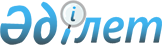 О внесении изменения в постановление акимата Толебийского района от 31 декабря 2014 года № 776 "Об утверждении положения о государственном учреждении "Отдел ветеринарии Толебийского района"
					
			Утративший силу
			
			
		
					Постановление акимата Толебийского района Южно-Казахстанской области от 15 мая 2015 года № 223. Зарегистрировано Департаментом юстиции Южно-Казахстанской области 16 июня 2015 года № 3208. Утратило силу постановлением акимата Толебийского района Южно-Казахстанской области от 18 мая 2016 года № 166      Сноска. Утратило силу постановлением акимата Толебийского района Южно-Казахстанской области от 18.05.2016 № 166.

      В соответствии с пунктом 2 статьи 31 Закона Республики Казахстан от 23 января 2001 года "О местном государственном управлении и самоуправлении в Республике Казахстан" и подпунктом 2-1) пункта 1 статьи 43 Закона Республики Казахстан от 24 марта 1998 года "О нормативных правовых актах", акимат Толебийского района ПОСТАНОВЛЯЕТ:

      1. Внести в постановление акимата Толебийского района от 31 декабря 2014 года № 776 "Об утверждении положения о государственном учреждении "Отдел ветеринарии Толебийского района" (зарегистрировано в Реестре государственной регистрации нормативных правовых актов за № 3012, опубликовано 28 февраля 2015 года в газете "Ленгер жаршысы") следующее изменение:

      в положении о государственном учреждении "Отдел ветеринарии Толебийского района", утвержденного указанным постановлением подпункт 27) пункта 16 исключить.

      2. Контроль за исполнением настоящего постановления возложить на заместителя акима района Дуйсебаева С.

      3. Настоящее постановление вводится в действие по истечении десяти календарных дней после дня его первого официального опубликования.


					© 2012. РГП на ПХВ «Институт законодательства и правовой информации Республики Казахстан» Министерства юстиции Республики Казахстан
				
      Аким района

А.Тургумбеков
